Software zum vearbeiten von Luftbildaufnahmen
Version 2.10.0-beta.3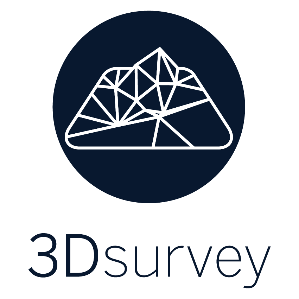 Bericht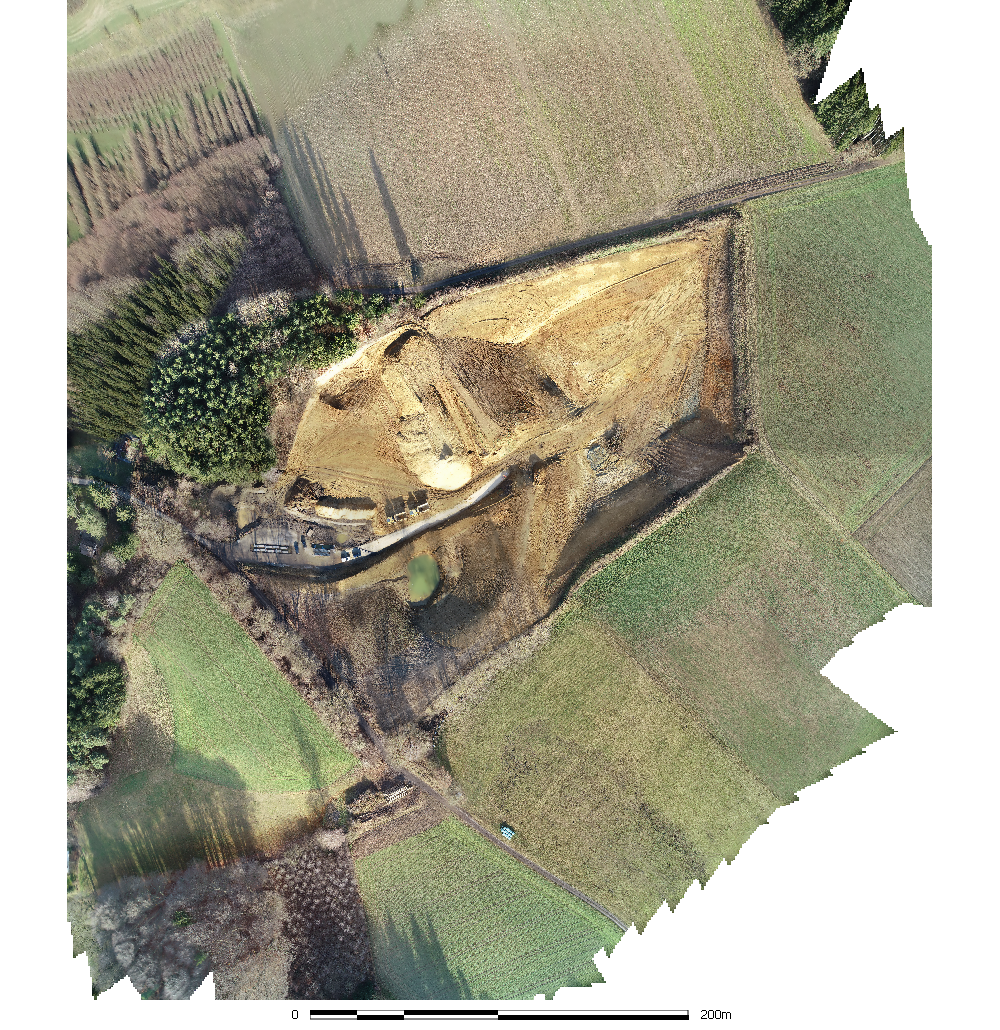 Messdaten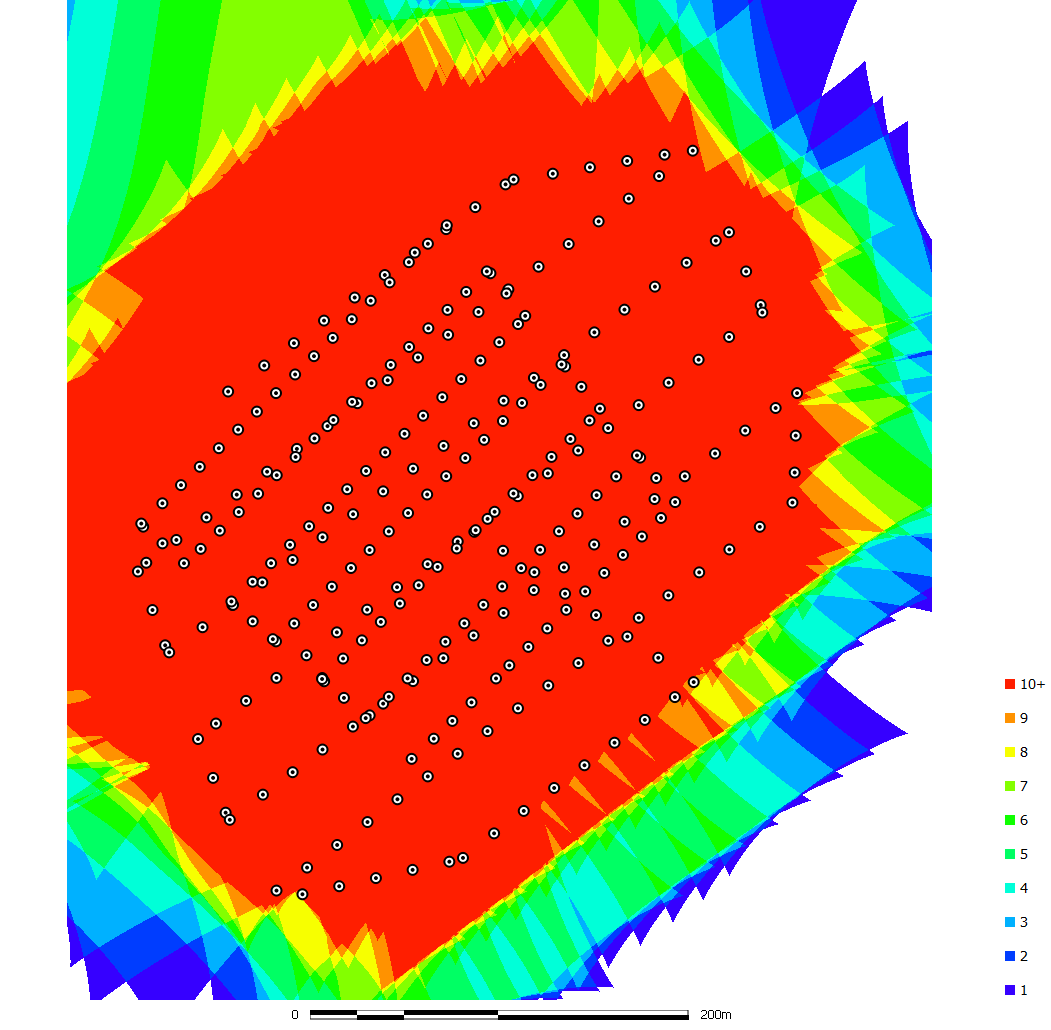 Kameraposition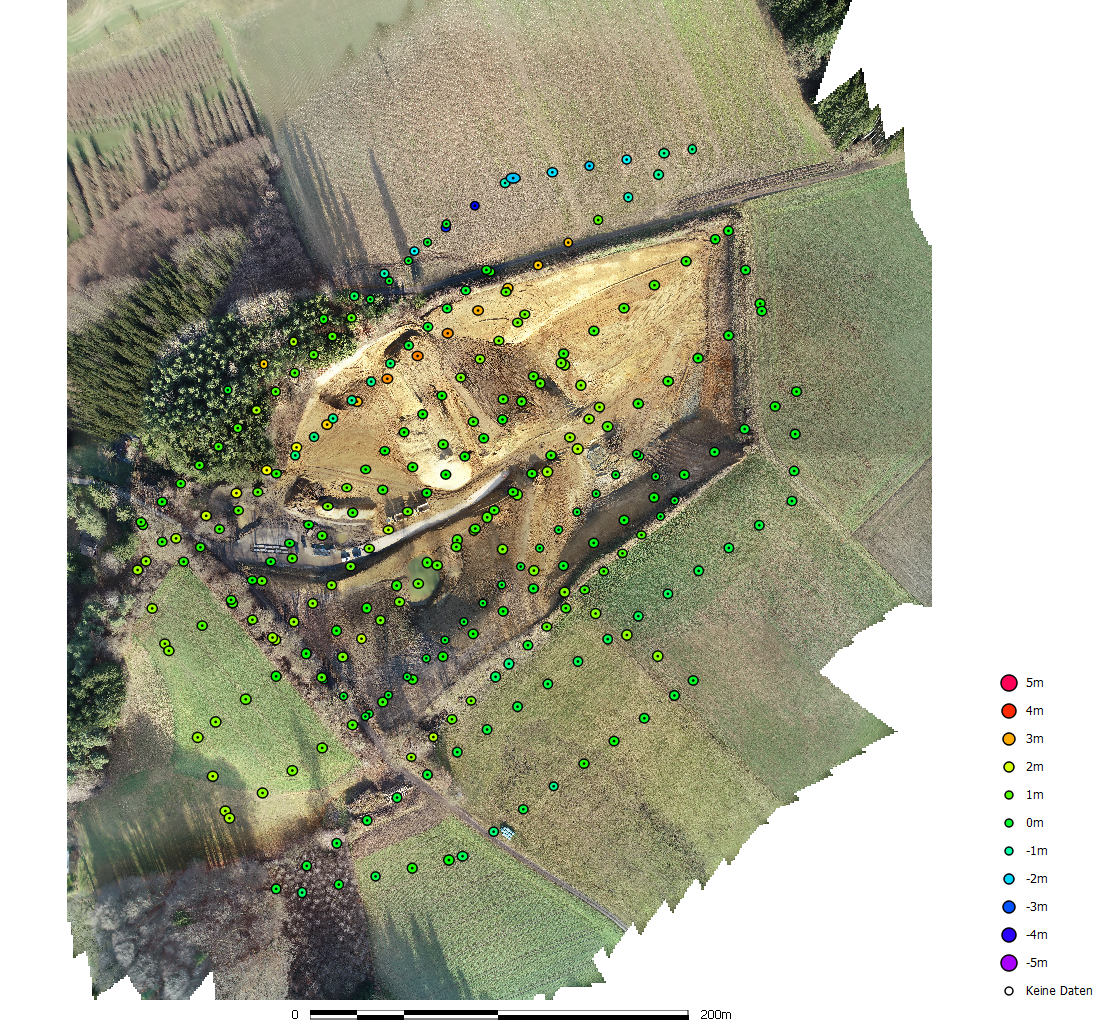 Digitales Höhenmodell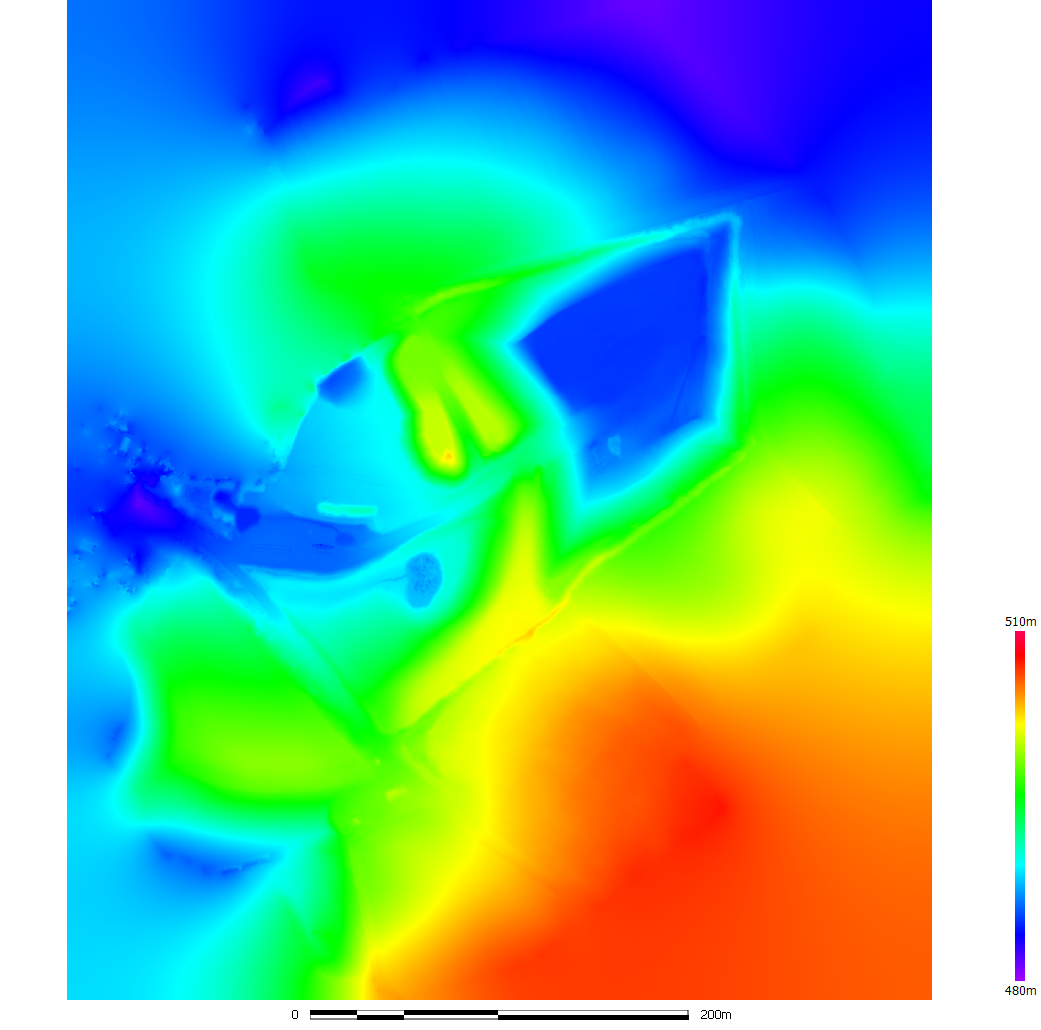 VerarbeitungsparameterCamera ParametersProjekt:LS BAUDatum der Bildaufnahme:2000-01-01KameramodellAuflösungBrennweiteSensorgrößePixelgrößeDJI FC6310R5472 × 36488.8mmKeine DatenKeine DatenGröße des Orthophotos:456m × 527mAuflösung in Pixel:0.027mAnzahl der Bilder:271Anzahl der verwendeten Bilder:270Flughöhe:85.3mAnzahl der Schlüsselunkte pro Bild / Durchschnitt:3306Bodenauflösung:0.0250mGeoreferenzierung:JaX-Fehler [m]Y-Fehler [m]XY-Fehler [m]Z-Fehler [m]Gesamtfehler [m]1.0420.7511.2840.8071.517Auflösung/Abstand des Gitternetzes:0.2mDurchschnittliche Punktdichte:786.01 Punkte/m²Statistiken des BündelblockausgleichsBilder271verwendete Bilder270Anzahl der Bodenkontrollpunkte03D-Verknüpfungspunkte892746RMS-Reprojektionsfehler0.644373Max. Reprojektionsfehler10.2477OptimierungsparameterParameterf, ppx, ppy, k1, k2, k3, t1, t2Dichte PunktwolkeAnzahl der Punkte105401327DOMGröße der Raster im Gitternetz0.2mAnzahl der Dreiecke12001214OrthomosaikGröße16872 × 19499Auflösung in Pixel0.027mCamera:DJI FC6310RDJI FC6310RDJI FC6310RFocal length (f):3638.44pxRadial distortion (k1):-0.266325Principal point X (ppx):2727.94pxRadial distortion (k2):0.106501Principal point Y (ppy):1848.84pxRadial distortion (k3):-0.029018Tangential  distortion (t1):-0.000473Tangential  distortion (t2):-0.000150